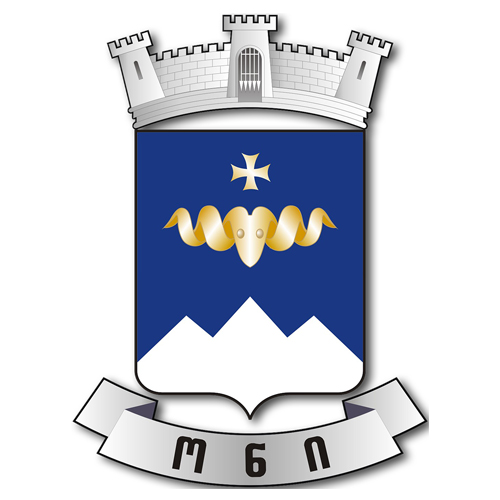 ონის მუნიციპალიტეტის მიერ დაფუძნებული იურიდიული პირების ბიუჯეტების დანართი 2022 წლის ბიუჯეტისათვისონის მუნიციპალიტეტის ა(ა)იპ-ის 2022 წლის ბიუჯეტიონის მუნიციპალიტეტის ა(ა)იპ-ის 2022 წლის ბიუჯეტიონის მუნიციპალიტეტის ა(ა)იპ-ის 2022 წლის ბიუჯეტიონის მუნიციპალიტეტის ა(ა)იპ-ის 2022 წლის ბიუჯეტიონის მუნიციპალიტეტის ა(ა)იპ-ის 2022 წლის ბიუჯეტიდასახელება2022  წლის გეგმა2022  წლის გეგმა2022  წლის გეგმა2022  წლის გეგმადასახელებასულმათ შორისმათ შორისმათ შორისდასახელებასულმ.შ. საკუთარი სახსრებიმ.შ. მუნიციპალური ბიუჯეტიმ.შ. სახელმწიფო ბიუჯეტირიცხოვნობა209შემოსულობები1267.040.81205.420.8სხვა შემოსავლები61.640.80.020.8გრანტები1205.40.01205.40.0გადასახდელები1285.453.41205.426.5შრომის ანაზღაურება786.50.0764.422.1საქონელი და მომსახურება479.043.8430.74.5არაფინანსური აქტივების ზრდა19.99.610.30.0ნაშთი წლის დასაწყისისათვის18.312.60.05.7ა(ა) იპ „ონის მუნიციპალიტეტის  ბავშვთა და მოზარდთა სასპორტო სკოლის კომპლექსი“ა(ა) იპ „ონის მუნიციპალიტეტის  ბავშვთა და მოზარდთა სასპორტო სკოლის კომპლექსი“ა(ა) იპ „ონის მუნიციპალიტეტის  ბავშვთა და მოზარდთა სასპორტო სკოლის კომპლექსი“ა(ა) იპ „ონის მუნიციპალიტეტის  ბავშვთა და მოზარდთა სასპორტო სკოლის კომპლექსი“ა(ა) იპ „ონის მუნიციპალიტეტის  ბავშვთა და მოზარდთა სასპორტო სკოლის კომპლექსი“დასახელება2022  წლის გეგმა2022  წლის გეგმა2022  წლის გეგმა2022  წლის გეგმადასახელებასულმათ შორისმათ შორისმათ შორისდასახელებასულმ.შ. საკუთარი სახსრებიმ.შ. მუნიციპალური ბიუჯეტიმ.შ. სახელმწიფო ბიუჯეტირიცხოვნობა20შემოსულობები165.72.0163.70.0სხვა შემოსავლები (ფიტნეს დარბაზიდან შემოსავალი)2.02.00.00.0გრანტები163.70.0163.70.0გადასახდელები165.72.0163.70.0შრომის ანაზღაურება78.80.078.80.0საქონელი და მომსახურება86.92.084.90.0არაფინანსური აქტივების ზრდა0.00.00.00.0ნაშთი წლის დასაწყისისათვის0.00.00.00.0ა(ა) იპ „ონის მუნიციპალიტეტის  საფეხბურთო სკოლა მამისონი“ა(ა) იპ „ონის მუნიციპალიტეტის  საფეხბურთო სკოლა მამისონი“ა(ა) იპ „ონის მუნიციპალიტეტის  საფეხბურთო სკოლა მამისონი“ა(ა) იპ „ონის მუნიციპალიტეტის  საფეხბურთო სკოლა მამისონი“ა(ა) იპ „ონის მუნიციპალიტეტის  საფეხბურთო სკოლა მამისონი“დასახელება2022  წლის გეგმა2022  წლის გეგმა2022  წლის გეგმა2022  წლის გეგმადასახელებასულმათ შორისმათ შორისმათ შორისდასახელებასულმ.შ. საკუთარი სახსრებიმ.შ. მუნიციპალური ბიუჯეტიმ.შ. სახელმწიფო ბიუჯეტირიცხოვნობა13შემოსულობები90.36.384.00.0სხვა შემოსავლები (ფეხბურთის ფედერაციიდან მისაღები თანხა)6.36.30.00.0გრანტები84.00.084.00.0გადასახდელები90.36.384.00.0შრომის ანაზღაურება39.30.039.30.0საქონელი და მომსახურება48.76.342.40.0არაფინანსური აქტივების ზრდა2.30.02.30.0ნაშთი წლის დასაწყისისათვის0.00.00.00.0ა(ა) იპ „ონის მუნიციპალიტეტის ზურა ბაკურაძის სახელობის სამუსიკო სკოლა“ა(ა) იპ „ონის მუნიციპალიტეტის ზურა ბაკურაძის სახელობის სამუსიკო სკოლა“ა(ა) იპ „ონის მუნიციპალიტეტის ზურა ბაკურაძის სახელობის სამუსიკო სკოლა“ა(ა) იპ „ონის მუნიციპალიტეტის ზურა ბაკურაძის სახელობის სამუსიკო სკოლა“ა(ა) იპ „ონის მუნიციპალიტეტის ზურა ბაკურაძის სახელობის სამუსიკო სკოლა“დასახელება2022  წლის გეგმა2022  წლის გეგმა2022  წლის გეგმა2022  წლის გეგმადასახელებასულმათ შორისმათ შორისმათ შორისდასახელებასულმ.შ. საკუთარი სახსრებიმ.შ. მუნიციპალური ბიუჯეტიმ.შ. სახელმწიფო ბიუჯეტირიცხოვნობა10შემოსულობები50.91.949.00.0სხვა შემოსავლები (ბენეფიცაირთა თანადაფინანსების თანხა)1.91.90.00.0გრანტები49.00.049.00.0გადასახდელები52.33.349.00.0შრომის ანაზღაურება43.60.043.60.0საქონელი და მომსახურება8.73.35.40.0არაფინანსური აქტივების ზრდა0.00.00.00.0ნაშთი წლის დასაწყისისათვის1.41.40.00.0ა(ა) იპ „ონის მუნიციპალიტეტის უჩა ჯაფარიძის სახელობის სამხატვრო სკოლა“ა(ა) იპ „ონის მუნიციპალიტეტის უჩა ჯაფარიძის სახელობის სამხატვრო სკოლა“ა(ა) იპ „ონის მუნიციპალიტეტის უჩა ჯაფარიძის სახელობის სამხატვრო სკოლა“ა(ა) იპ „ონის მუნიციპალიტეტის უჩა ჯაფარიძის სახელობის სამხატვრო სკოლა“ა(ა) იპ „ონის მუნიციპალიტეტის უჩა ჯაფარიძის სახელობის სამხატვრო სკოლა“დასახელება2022  წლის გეგმა2022  წლის გეგმა2022  წლის გეგმა2022  წლის გეგმადასახელებასულმათ შორისმათ შორისმათ შორისდასახელებასულმ.შ. საკუთარი სახსრებიმ.შ. მუნიციპალური ბიუჯეტიმ.შ. სახელმწიფო ბიუჯეტირიცხოვნობა9შემოსულობები57.04.053.00.0სხვა შემოსავლები (ბენეფიცაირთა თანადაფინანსების თანხა)4.04.00.00.0გრანტები53.00.053.00.0გადასახდელები59.56.553.00.0შრომის ანაზღაურება38.30.038.30.0საქონელი და მომსახურება21.26.514.70.0არაფინანსური აქტივების ზრდა0.00.00.00.0ნაშთი წლის დასაწყისისათვის2.52.50.00.0ა(ა) იპ „ონის მუნიციპალიტეტის გიგა ჯაფარიძის სახელობის კულტურის სახლი“ა(ა) იპ „ონის მუნიციპალიტეტის გიგა ჯაფარიძის სახელობის კულტურის სახლი“ა(ა) იპ „ონის მუნიციპალიტეტის გიგა ჯაფარიძის სახელობის კულტურის სახლი“ა(ა) იპ „ონის მუნიციპალიტეტის გიგა ჯაფარიძის სახელობის კულტურის სახლი“ა(ა) იპ „ონის მუნიციპალიტეტის გიგა ჯაფარიძის სახელობის კულტურის სახლი“დასახელება2022  წლის გეგმა2022  წლის გეგმა2022  წლის გეგმა2022  წლის გეგმადასახელებასულმათ შორისმათ შორისმათ შორისდასახელებასულმ.შ. საკუთარი სახსრებიმ.შ. მუნიციპალური ბიუჯეტიმ.შ. სახელმწიფო ბიუჯეტირიცხოვნობა46შემოსულობები211.819.1192.70.0სხვა შემოსავლები (ბენეფიცაირთა თანადაფინანსების თანხა)19.119.10.00.0გრანტები192.70.0192.70.0გადასახდელები212.720.0192.70.0შრომის ანაზღაურება120.20.0120.20.0საქონელი და მომსახურება92.520.072.50.0არაფინანსური აქტივების ზრდა0.00.00.00.0ნაშთი წლის დასაწყისისათვის0.90.90.00.0ა(ა) იპ „ონის მუნიციპალიტეტის მხარეთმცოდნეობის მუზეუმი“ა(ა) იპ „ონის მუნიციპალიტეტის მხარეთმცოდნეობის მუზეუმი“ა(ა) იპ „ონის მუნიციპალიტეტის მხარეთმცოდნეობის მუზეუმი“ა(ა) იპ „ონის მუნიციპალიტეტის მხარეთმცოდნეობის მუზეუმი“ა(ა) იპ „ონის მუნიციპალიტეტის მხარეთმცოდნეობის მუზეუმი“დასახელება2022  წლის გეგმა2022  წლის გეგმა2022  წლის გეგმა2022  წლის გეგმადასახელებასულმათ შორისმათ შორისმათ შორისდასახელებასულმ.შ. საკუთარი სახსრებიმ.შ. მუნიციპალური ბიუჯეტიმ.შ. სახელმწიფო ბიუჯეტირიცხოვნობა13შემოსულობები72.02.070.00.0სხვა შემოსავლები (ვიზიტორთა შემონატანი)2.02.00.00.0გრანტები70.00.070.00.0გადასახდელები79.69.670.00.0შრომის ანაზღაურება55.20.055.20.0საქონელი და მომსახურება14.80.014.80.0არაფინანსური აქტივების ზრდა9.69.60.00.0ნაშთი წლის დასაწყისისათვის7.67.60.00.0ა(ა) იპ „ონის მუნიციპალიტეტის ბიბლიოთეკა“ა(ა) იპ „ონის მუნიციპალიტეტის ბიბლიოთეკა“ა(ა) იპ „ონის მუნიციპალიტეტის ბიბლიოთეკა“ა(ა) იპ „ონის მუნიციპალიტეტის ბიბლიოთეკა“ა(ა) იპ „ონის მუნიციპალიტეტის ბიბლიოთეკა“დასახელება2022  წლის გეგმა2022  წლის გეგმა2022  წლის გეგმა2022  წლის გეგმადასახელებასულმათ შორისმათ შორისმათ შორისდასახელებასულმ.შ. საკუთარი სახსრებიმ.შ. მუნიციპალური ბიუჯეტიმ.შ. სახელმწიფო ბიუჯეტირიცხოვნობა26შემოსულობები81.00.081.00.0სხვა შემოსავლები0.00.00.00.0გრანტები81.00.081.00.0გადასახდელები81.00.081.00.0შრომის ანაზღაურება68.10.068.10.0საქონელი და მომსახურება12.90.012.90.0არაფინანსური აქტივების ზრდა0.00.00.00.0ნაშთი წლის დასაწყისისათვის0.00.00.00.0ა(ა) იპ „ონის მუნიციპალიტეტის ტურისტული საინფორმაციო ცენტრი“ა(ა) იპ „ონის მუნიციპალიტეტის ტურისტული საინფორმაციო ცენტრი“ა(ა) იპ „ონის მუნიციპალიტეტის ტურისტული საინფორმაციო ცენტრი“ა(ა) იპ „ონის მუნიციპალიტეტის ტურისტული საინფორმაციო ცენტრი“ა(ა) იპ „ონის მუნიციპალიტეტის ტურისტული საინფორმაციო ცენტრი“დასახელება2022  წლის გეგმა2022  წლის გეგმა2022  წლის გეგმა2022  წლის გეგმადასახელებასულმათ შორისმათ შორისმათ შორისდასახელებასულმ.შ. საკუთარი სახსრებიმ.შ. მუნიციპალური ბიუჯეტიმ.შ. სახელმწიფო ბიუჯეტირიცხოვნობა7შემოსულობები44.00.044.00.0სხვა შემოსავლები0.00.00.00.0გრანტები44.00.044.00.0გადასახდელები44.00.044.00.0შრომის ანაზღაურება28.80.028.80.0საქონელი და მომსახურება15.20.015.20.0არაფინანსური აქტივების ზრდა0.00.00.00.0ნაშთი წლის დასაწყისისათვის0.00.00.00.0ა(ა) იპ „ონის მუნიციპალიტეტის მოსწავლე-ახალგაზრდობის სახლი“ა(ა) იპ „ონის მუნიციპალიტეტის მოსწავლე-ახალგაზრდობის სახლი“ა(ა) იპ „ონის მუნიციპალიტეტის მოსწავლე-ახალგაზრდობის სახლი“ა(ა) იპ „ონის მუნიციპალიტეტის მოსწავლე-ახალგაზრდობის სახლი“ა(ა) იპ „ონის მუნიციპალიტეტის მოსწავლე-ახალგაზრდობის სახლი“დასახელება2022  წლის გეგმა2022  წლის გეგმა2022  წლის გეგმა2022  წლის გეგმადასახელებასულმათ შორისმათ შორისმათ შორისდასახელებასულმ.შ. საკუთარი სახსრებიმ.შ. მუნიციპალური ბიუჯეტიმ.შ. სახელმწიფო ბიუჯეტირიცხოვნობა14შემოსულობები59.45.454.00.0სხვა შემოსავლები (ბენეფიცაირთა თანადაფინანსების თანხა)5.45.40.00.0გრანტები54.00.054.00.0გადასახდელები59.75.754.00.0შრომის ანაზღაურება36.80.036.80.0საქონელი და მომსახურება22.85.717.20.0არაფინანსური აქტივების ზრდა0.00.00.00.0ნაშთი წლის დასაწყისისათვის0.20.20.00.0ა(ა) იპ „ონის მუნიციპალიტეტის საზოგადოებრივი ჯანდაცვის ცენტრი“ა(ა) იპ „ონის მუნიციპალიტეტის საზოგადოებრივი ჯანდაცვის ცენტრი“ა(ა) იპ „ონის მუნიციპალიტეტის საზოგადოებრივი ჯანდაცვის ცენტრი“ა(ა) იპ „ონის მუნიციპალიტეტის საზოგადოებრივი ჯანდაცვის ცენტრი“ა(ა) იპ „ონის მუნიციპალიტეტის საზოგადოებრივი ჯანდაცვის ცენტრი“დასახელება2022  წლის გეგმა2022  წლის გეგმა2022  წლის გეგმა2022  წლის გეგმადასახელებასულმათ შორისმათ შორისმათ შორისდასახელებასულმ.შ. საკუთარი სახსრებიმ.შ. მუნიციპალური ბიუჯეტიმ.შ. სახელმწიფო ბიუჯეტირიცხოვნობა7შემოსულობები70.80.050.020.8სხვა შემოსავლები (დაფინანსება სახელმწიფო ბიუჯეტიდან)20.80.00.020.8გრანტები50.00.050.00.0გადასახდელები76.50.050.026.5შრომის ანაზღაურება48.60.026.522.1საქონელი და მომსახურება27.90.023.54.5არაფინანსური აქტივების ზრდა0.00.00.00.0ნაშთი წლის დასაწყისისათვის5.70.00.05.7